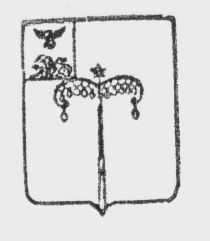 МУНИЦИПАЛЬНый РАЙОН «Красногвардейский район»Белгородской областиМУНИЦИПАЛЬНЫЙ СОВЕТ Красногвардейского РайонаДвадцатое заседаниеРЕШЕНИЕ09 декабря 2020 года                                                                                                                                                  № 15В соответствии с пунктом 2 статьи 25 Устава муниципального района «Красногвардейский район» Белгородской области  Муниципальный совет Красногвардейского района  р е ш и л :1. Утвердить предложенную главой администрации Красногвардейского района  структуру администрации Красногвардейского района с 01 марта 2021 года (прилагается).2. Настоящее решение вступает в силу с  01 марта 2021 года.Председатель Муниципального  совета        Красногвардейского района                                                  Л.Н. Митюшин                   Структура  администрации Красногвардейского районаОб утверждении структуры администрации Красногвардейского района с 01 марта 2021 годаПриложение  к  решению Муниципального совета Красногвардейского района от 09 декабря 2020 года № 15